ANEXO I – FORMULÁRIO DE INSCRIÇÃO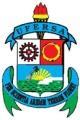 MINISTÉRIO DA EDUCAÇÃOUNIVERSIDADE FEDERAL RURAL DO SEMI-ÁRIDOPRÓ-REITORIA DE ASSUNTOS ESTUDANTISMINISTÉRIO DA EDUCAÇÃOUNIVERSIDADE FEDERAL RURAL DO SEMI-ÁRIDOPRÓ-REITORIA DE ASSUNTOS ESTUDANTISMINISTÉRIO DA EDUCAÇÃOUNIVERSIDADE FEDERAL RURAL DO SEMI-ÁRIDOPRÓ-REITORIA DE ASSUNTOS ESTUDANTISMINISTÉRIO DA EDUCAÇÃOUNIVERSIDADE FEDERAL RURAL DO SEMI-ÁRIDOPRÓ-REITORIA DE ASSUNTOS ESTUDANTISMINISTÉRIO DA EDUCAÇÃOUNIVERSIDADE FEDERAL RURAL DO SEMI-ÁRIDOPRÓ-REITORIA DE ASSUNTOS ESTUDANTISMINISTÉRIO DA EDUCAÇÃOUNIVERSIDADE FEDERAL RURAL DO SEMI-ÁRIDOPRÓ-REITORIA DE ASSUNTOS ESTUDANTISMINISTÉRIO DA EDUCAÇÃOUNIVERSIDADE FEDERAL RURAL DO SEMI-ÁRIDOPRÓ-REITORIA DE ASSUNTOS ESTUDANTISMINISTÉRIO DA EDUCAÇÃOUNIVERSIDADE FEDERAL RURAL DO SEMI-ÁRIDOPRÓ-REITORIA DE ASSUNTOS ESTUDANTISMINISTÉRIO DA EDUCAÇÃOUNIVERSIDADE FEDERAL RURAL DO SEMI-ÁRIDOPRÓ-REITORIA DE ASSUNTOS ESTUDANTISMINISTÉRIO DA EDUCAÇÃOUNIVERSIDADE FEDERAL RURAL DO SEMI-ÁRIDOPRÓ-REITORIA DE ASSUNTOS ESTUDANTISMINISTÉRIO DA EDUCAÇÃOUNIVERSIDADE FEDERAL RURAL DO SEMI-ÁRIDOPRÓ-REITORIA DE ASSUNTOS ESTUDANTISMINISTÉRIO DA EDUCAÇÃOUNIVERSIDADE FEDERAL RURAL DO SEMI-ÁRIDOPRÓ-REITORIA DE ASSUNTOS ESTUDANTISPROGRAMA INSTITUCIONAL PERMANÊNCIAPROCESSO SELETIVO INCLUSÃO DIGITAL – EDITAL PROAE Nº 03/2020PROGRAMA INSTITUCIONAL PERMANÊNCIAPROCESSO SELETIVO INCLUSÃO DIGITAL – EDITAL PROAE Nº 03/2020PROGRAMA INSTITUCIONAL PERMANÊNCIAPROCESSO SELETIVO INCLUSÃO DIGITAL – EDITAL PROAE Nº 03/2020PROGRAMA INSTITUCIONAL PERMANÊNCIAPROCESSO SELETIVO INCLUSÃO DIGITAL – EDITAL PROAE Nº 03/2020PROGRAMA INSTITUCIONAL PERMANÊNCIAPROCESSO SELETIVO INCLUSÃO DIGITAL – EDITAL PROAE Nº 03/2020PROGRAMA INSTITUCIONAL PERMANÊNCIAPROCESSO SELETIVO INCLUSÃO DIGITAL – EDITAL PROAE Nº 03/2020PROGRAMA INSTITUCIONAL PERMANÊNCIAPROCESSO SELETIVO INCLUSÃO DIGITAL – EDITAL PROAE Nº 03/2020PROGRAMA INSTITUCIONAL PERMANÊNCIAPROCESSO SELETIVO INCLUSÃO DIGITAL – EDITAL PROAE Nº 03/2020PROGRAMA INSTITUCIONAL PERMANÊNCIAPROCESSO SELETIVO INCLUSÃO DIGITAL – EDITAL PROAE Nº 03/2020PROGRAMA INSTITUCIONAL PERMANÊNCIAPROCESSO SELETIVO INCLUSÃO DIGITAL – EDITAL PROAE Nº 03/2020PROGRAMA INSTITUCIONAL PERMANÊNCIAPROCESSO SELETIVO INCLUSÃO DIGITAL – EDITAL PROAE Nº 03/2020PROGRAMA INSTITUCIONAL PERMANÊNCIAPROCESSO SELETIVO INCLUSÃO DIGITAL – EDITAL PROAE Nº 03/2020PROGRAMA INSTITUCIONAL PERMANÊNCIAPROCESSO SELETIVO INCLUSÃO DIGITAL – EDITAL PROAE Nº 03/2020PROGRAMA INSTITUCIONAL PERMANÊNCIAPROCESSO SELETIVO INCLUSÃO DIGITAL – EDITAL PROAE Nº 03/2020PROGRAMA INSTITUCIONAL PERMANÊNCIAPROCESSO SELETIVO INCLUSÃO DIGITAL – EDITAL PROAE Nº 03/20201. DADOS PESSOAIS1. DADOS PESSOAIS1. DADOS PESSOAIS1. DADOS PESSOAIS1. DADOS PESSOAIS1. DADOS PESSOAIS1. DADOS PESSOAIS1. DADOS PESSOAIS1. DADOS PESSOAIS1. DADOS PESSOAIS1. DADOS PESSOAIS1. DADOS PESSOAIS1. DADOS PESSOAIS1. DADOS PESSOAIS1. DADOS PESSOAISNome do(a) discente:       Nome do(a) discente:       Nome do(a) discente:       Nome do(a) discente:       Nome do(a) discente:       Nome do(a) discente:       Nome do(a) discente:       Nome do(a) discente:       Nome do(a) discente:       Nome do(a) discente:       Nome do(a) discente:       Nome do(a) discente:       Nome do(a) discente:       Nome do(a) discente:       Nome do(a) discente:       Matrícula:      Matrícula:      Matrícula:      Matrícula:      Matrícula:      Matrícula:      Matrícula:      Curso:      Curso:      Curso:      Curso:      Curso:      Curso:      Curso:      Curso:      Data de Nascimento:        /       /      Data de Nascimento:        /       /      Data de Nascimento:        /       /      Data de Nascimento:        /       /      Data de Nascimento:        /       /      Data de Nascimento:        /       /      Data de Nascimento:        /       /      Data de Nascimento:        /       /      Data de Nascimento:        /       /      CPF:      CPF:      CPF:      CPF:      CPF:      CPF:      RG:      RG:      RG:      Órgão Emissor:      Órgão Emissor:      Órgão Emissor:      Órgão Emissor:      Órgão Emissor:      Órgão Emissor:      Órgão Emissor:      Órgão Emissor:      Órgão Emissor:      Órgão Emissor:      Órgão Emissor:      UF:      Estado Civil:       Estado Civil:       Estado Civil:       Estado Civil:       Cônjuge:       Cônjuge:       Cônjuge:       Cônjuge:       Cônjuge:       Cônjuge:       Cônjuge:       Cônjuge:       Cônjuge:       Cônjuge:       Cônjuge:       Dados Bancários (de titularidade do(a) discente):Dados Bancários (de titularidade do(a) discente):Dados Bancários (de titularidade do(a) discente):Dados Bancários (de titularidade do(a) discente):Dados Bancários (de titularidade do(a) discente):Dados Bancários (de titularidade do(a) discente):Dados Bancários (de titularidade do(a) discente):Dados Bancários (de titularidade do(a) discente):Dados Bancários (de titularidade do(a) discente):Dados Bancários (de titularidade do(a) discente):Dados Bancários (de titularidade do(a) discente):Dados Bancários (de titularidade do(a) discente):Dados Bancários (de titularidade do(a) discente):Dados Bancários (de titularidade do(a) discente):Dados Bancários (de titularidade do(a) discente):Banco:Banco:Agência:Agência:Agência:Conta corrente:Conta corrente:Conta corrente:Conta corrente:Conta corrente:Conta corrente:Operação (somente contas da CAIXA):      Operação (somente contas da CAIXA):      Operação (somente contas da CAIXA):      Operação (somente contas da CAIXA):      Endereço (do(a) discente na cidade do Campus em que está matriculado, se houver):Endereço (do(a) discente na cidade do Campus em que está matriculado, se houver):Endereço (do(a) discente na cidade do Campus em que está matriculado, se houver):Endereço (do(a) discente na cidade do Campus em que está matriculado, se houver):Endereço (do(a) discente na cidade do Campus em que está matriculado, se houver):Endereço (do(a) discente na cidade do Campus em que está matriculado, se houver):Endereço (do(a) discente na cidade do Campus em que está matriculado, se houver):Endereço (do(a) discente na cidade do Campus em que está matriculado, se houver):Endereço (do(a) discente na cidade do Campus em que está matriculado, se houver):Endereço (do(a) discente na cidade do Campus em que está matriculado, se houver):Endereço (do(a) discente na cidade do Campus em que está matriculado, se houver):Endereço (do(a) discente na cidade do Campus em que está matriculado, se houver):Endereço (do(a) discente na cidade do Campus em que está matriculado, se houver):Endereço (do(a) discente na cidade do Campus em que está matriculado, se houver):Endereço (do(a) discente na cidade do Campus em que está matriculado, se houver):Bairro:      Bairro:      Bairro:      Bairro:      Bairro:      Bairro:      Bairro:      Bairro:      Bairro:      Bairro:      CEP:      CEP:      CEP:      CEP:      CEP:      E-mail (do(a) discente):      E-mail (do(a) discente):      E-mail (do(a) discente):      E-mail (do(a) discente):      E-mail (do(a) discente):      E-mail (do(a) discente):      E-mail (do(a) discente):      E-mail (do(a) discente):      E-mail (do(a) discente):      E-mail (do(a) discente):      E-mail (do(a) discente):      E-mail (do(a) discente):      E-mail (do(a) discente):      E-mail (do(a) discente):      E-mail (do(a) discente):      Telefones para contato (do(a) DISCENTE):      Telefones para contato (do(a) DISCENTE):      Telefones para contato (do(a) DISCENTE):      Telefones para contato (do(a) DISCENTE):      Telefones para contato (do(a) DISCENTE):      Telefones para contato (do(a) DISCENTE):      Telefones para contato (do(a) DISCENTE):      Telefones para contato (do(a) DISCENTE):      Telefones para contato (do(a) DISCENTE):      Telefones para contato (do(a) DISCENTE):      Telefones para contato (do(a) DISCENTE):      Telefones para contato (do(a) DISCENTE):      Telefones para contato (do(a) DISCENTE):      Telefones para contato (do(a) DISCENTE):      Telefones para contato (do(a) DISCENTE):      Telefones para contato (da FAMÍLIA):      Telefones para contato (da FAMÍLIA):      Telefones para contato (da FAMÍLIA):      Telefones para contato (da FAMÍLIA):      Telefones para contato (da FAMÍLIA):      Telefones para contato (da FAMÍLIA):      Telefones para contato (da FAMÍLIA):      Telefones para contato (da FAMÍLIA):      Telefones para contato (da FAMÍLIA):      Telefones para contato (da FAMÍLIA):      Telefones para contato (da FAMÍLIA):      Telefones para contato (da FAMÍLIA):      Telefones para contato (da FAMÍLIA):      Telefones para contato (da FAMÍLIA):      Telefones para contato (da FAMÍLIA):      Endereço (da FAMÍLIA):      Endereço (da FAMÍLIA):      Endereço (da FAMÍLIA):      Endereço (da FAMÍLIA):      Endereço (da FAMÍLIA):      Endereço (da FAMÍLIA):      Endereço (da FAMÍLIA):      Endereço (da FAMÍLIA):      Endereço (da FAMÍLIA):      Endereço (da FAMÍLIA):      Endereço (da FAMÍLIA):      Endereço (da FAMÍLIA):      Endereço (da FAMÍLIA):      Endereço (da FAMÍLIA):      Endereço (da FAMÍLIA):      Bairro:      Bairro:      Bairro:      Bairro:      Bairro:      Bairro:      Ponto de referência:      Ponto de referência:      Ponto de referência:      Ponto de referência:      Ponto de referência:      Ponto de referência:      Ponto de referência:      Ponto de referência:      Ponto de referência:      Município:      Município:      Município:      Município:      Município:      Município:      Município:      Município:      UF:      UF:      UF:      UF:      CEP:      CEP:      CEP:      2. COMPOSIÇÃO DO GRUPO FAMILIAR (incluir o(a) próprio(a) discente)2. COMPOSIÇÃO DO GRUPO FAMILIAR (incluir o(a) próprio(a) discente)2. COMPOSIÇÃO DO GRUPO FAMILIAR (incluir o(a) próprio(a) discente)2. COMPOSIÇÃO DO GRUPO FAMILIAR (incluir o(a) próprio(a) discente)2. COMPOSIÇÃO DO GRUPO FAMILIAR (incluir o(a) próprio(a) discente)2. COMPOSIÇÃO DO GRUPO FAMILIAR (incluir o(a) próprio(a) discente)2. COMPOSIÇÃO DO GRUPO FAMILIAR (incluir o(a) próprio(a) discente)N.ºNome (somente 1º nome)Parentesco em relação ao discenteIdadeEscolaridadeProfissão/FunçãoRenda Mensal12345678910